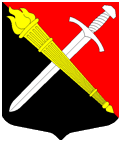 ГЛАВА МУНИЦИПАЛЬНОГО ОБРАЗОВАНИЯМуниципальное образование Тельмановское сельское поселение Тосненского района Ленинградской областиП О С Т А Н О В Л Е Н И Еот «05» июля 2019 г.                                                                                         № 4 О проведении собрания граждан В соответствии с Федеральным законом от 06.10.2003 № 131-ФЗ «Об общих принципах организации местного самоуправления в РФ», ст. 12 Устава муниципального образования Тельмановское сельское поселение Тосненского района Ленинградской области, выступая инициатором проведения собрания граждан,Глава муниципального образования Тельмановское сельское поселение Тосненского района Ленинградской областиПОСТАНОВИЛ:	1.Назначить собрание граждан для обсуждения вопросов местного значения МО Тельмановское СП, избрания инициативной комиссии административного центра МО Тельмановское СП – посёлка Тельмана.	2. Проведение собрания граждан назначить на 12 июля 2019 года в 17 часов 00 минут во внутридворовой территории домов 10 и 12 в п. Тельмана.      3. Аппарату по обеспечению деятельности совета депутатов обеспечить официальное опубликование (обнародование) настоящего постановления в порядке, предусмотренном Уставом муниципального образования Тельмановское сельское поселение Тосненского района Ленинградской области.      4. Контроль за исполнением настоящего постановления оставляю за собой.Глава муниципального образования		 	                   Г.В. Сакулин